项目名称：哈尔滨吉象隆生物技术有限公司所处领域：（注意：项目所处领域需在以下8大类中打“✔”）电子信息技术 （ ）现代农业 （ ）高端装备制造 （）新材料技术 （ ）生物技术 （ ✔）新能源及节能技术 （ ）资源与环境技术 （ ）新医药技术 （ ）融资轮次： A轮融资金额： 2500万出让比例： 27.78%项目阶段：初创期项目简介： 哈尔滨吉象隆生物技术有限公司成立于2011年12月28日，位于哈尔滨利民经济技术开发区医药园区宝安路。公司注册资金1680.66万元，占地2.3万平方米，2012年5月开始建设，9月份投入使用。公司现有已建成使用的研发中心1000米，按新版GMP标准建设的肽类药物生产车间和中心化验室1700米。现有包括冻干机、高效液相色谱仪、固相合成仪、制备液相色谱等生产、检测、公用工程设备200余台套。 公司主营业务是生物技术开发，致力于肽类药物的研发和生产，致力于造福百姓健康，填补了黑龙江省肽类原料规模化生产的空白。另外，公司也致力于生产经营化妆品药标美容多肽、固相合成仪等制药设备。　　与国际市场相比，化学合成多肽药物在国内上市的品种较少，还处于发展的起步阶段，未来的发展空间巨大。当前，国内生产肽类药物制剂的厂家很多，但能生产原料的厂家很少。在研的肽类药物产品生产工艺成熟、成本低、处于国内领先水平，而且属于多适应症、市场持续高增长的重大药物。其中包括1个具有自主知识产权的一类新药及2个三类合成多肽原料新药;截至目前，已有3个项目已申报国家食品药品监督管理总局药品审评中心。其余项目均具有稳定成熟的中试车间生产工艺。　　经过几年的发展，公司现有员工40余人，直接从事多肽原料研发生产人员近30人，大学本科以上的有26人，硕士学位（含中级职称）以上的10人，博士学位（含高级职称）以上的有3人。拥有成熟的多肽类原料研发团队。且公司与哈尔滨工业大学、吉林大学、哈尔滨医科大学等高校建立了长期校企合作关系，具有很强的客户肽技术研发、制备能力。预计年产多肽20kg，能够满足各类客户多肽原料及定制肽需求。      公司已申报具有自主知识产权多肽类产品发明专利9项，其中3项已获得发明专利证书或实用新型专利证书，其余专利均已公开进入实质审查阶段。我公司可为客户提供高品质、高技术含量的多肽合成产品，包括药物多肽及相关技术咨询服务，技术转让，客户定制肽，化妆品胜肽等。      公司以一个使用者的身份，跻身于多肽合成仪器制造行业。推出适合GMP工厂需要的多肽固相合成仪。力求从使用者的角度，做到设计更合理、操作更方便、成本更低廉、合成更完美。可以全面满足各科研院所、大专院校、医药企业、多肽合成中心等多种需求。同时能根据客户需求为客户量身定制特殊规格的多肽合成仪。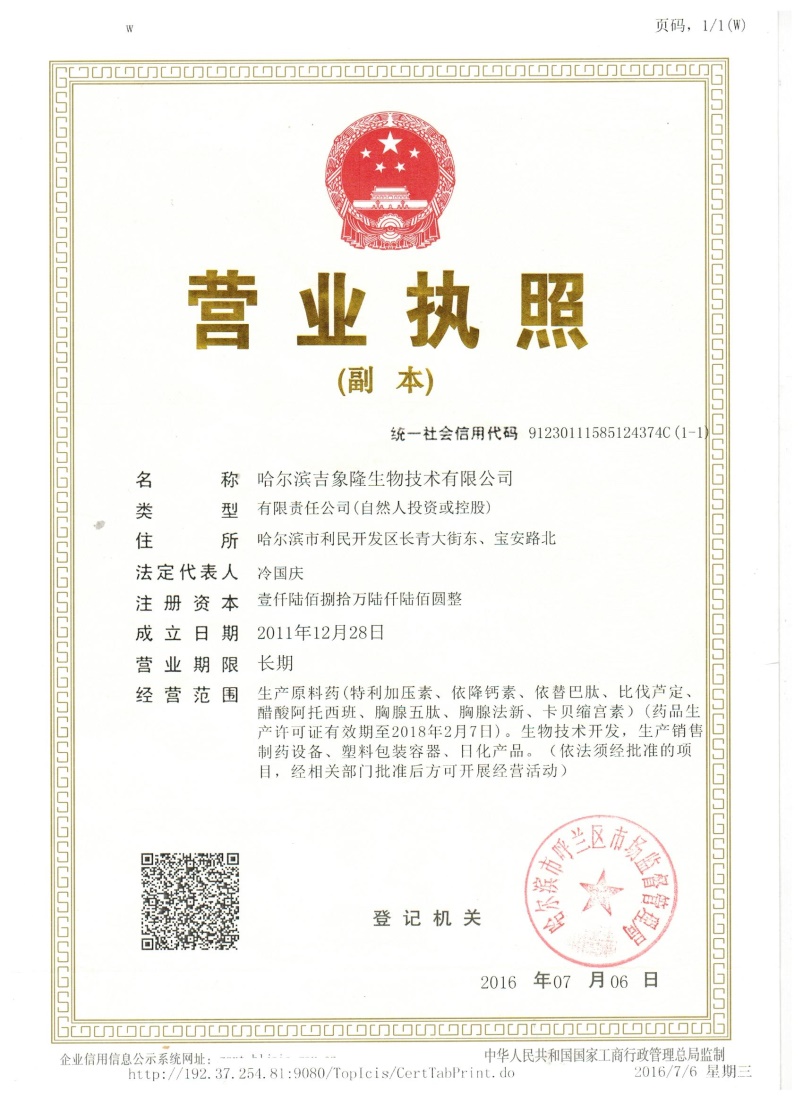 